Изглед таблеДа се подсетимоПисмено сабирање и одузимање бројева до 1 000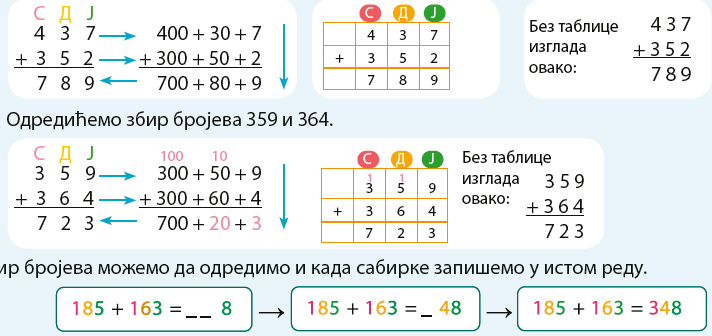 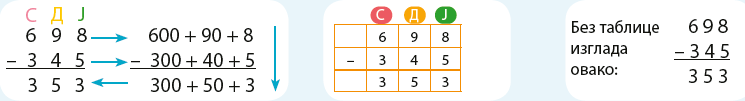 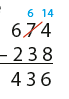 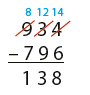 Рад у уџбенику страна 28 , задатак 1, 2, 3